Załącznik nr 5 do Regulaminu odbywania staży na Wydziale Geodezji Górniczej i Inżynierii Środowiska w ramach projektu „Zintegrowany Program Rozwoju Akademii Górniczo-Hutniczej w Krakowie", nr POWR.03.05.00-00-Z307/17-00 - Oświadczenie o zgodzie na monitorowanie losów zawodowych po ukończeniu studiów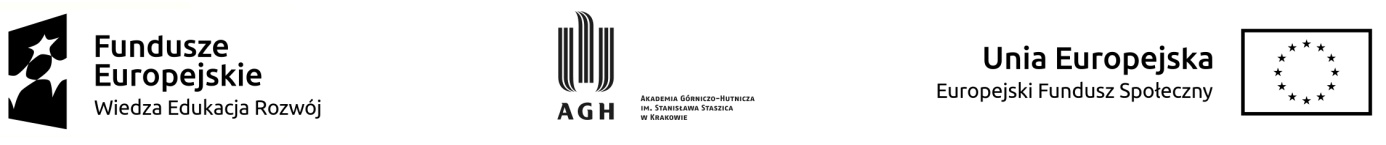 Projekt „Zintegrowany Program Rozwoju Akademii Górniczo-Hutniczej w Krakowie”nr POWR.03.05.00-00-Z307/17-00Oświadczenie o zgodzie na monitorowanie losów zawodowych po ukończeniu studiówWyrażam zgodę na monitorowanie mojej sytuacji zawodowej po ukończeniu studiów w okresie min. 6 miesięcy oraz zobowiązuje się do odpowiadania w tym okresie na pytania i ankiety przesyłane mi przez Wydział Geodezji Górniczej i Inżynierii Środowiska AGH drogą mailową, na adres: …………………………....... Kraków, dnia……………………………………                                                                                                           …………………………………………………………….                                                                                                                             Czytelny podpis